          ПОСТАНОВЛЕНИЕ28.10.2019№41-пО перерасчете пенсии за выслугу лет лицам,замещавших муниципальные должностии должности муниципальной службы	В соответствии с решением Совета депутатов муниципального образования Костинский сельсовет № 68 от 05.06.2018 «Об установлении пенсии за выслугу лет лицам, замещавшим муниципальные должности и должности муниципальной службы органов местного самоуправления муниципального образования  Костинский  сельсовет Курманаевского района»:           1. Произвести с 01.10.2019 года перерасчет пенсий за выслугу лет муниципальным служащим на 4,3 % с учетом индексации должностных окладов лиц, замещавших муниципальные должности и должности муниципальной службы органов местного самоуправления муниципального образования  Костинский  сельсовет Курманаевского района в пределах средств, предусмотренных в бюджете на 2019 год для выплаты указанных пенсий.           2.Контроль за исполнением настоящего постановления оставляю за собой.          3. Постановление вступает в силу со дня подписания и распространяет свое действие на правоотношения, возникшие с 01.10.2019 года.Глава муниципального образования                                              Ю.А.СолдатовРазослано: в дело, прокурору, финансовый отдел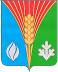 Администрациямуниципального образованияКостинский сельсоветКурманаевского районаОренбургской области